FJCC Critical Benchmark Notes AssessmentAnswer KeyC (SS.7.CG.1.1)C (SS.7.CG.1.2)D (SS.7.CG.1.3)C (SS.7.CG.1.4)C (SS.7.CG.1.5)B (SS.7.CG.1.6)A (SS.7.CG.1.7)D (SS.7.CG.1.8)C (SS.7.CG.1.9)B (SS.7.CG.1.10)C (SS.7.CG.1.11)A (SS.7.CG.2.1)A (SS.7.CG.2.2)B (SS.7.CG.2.3)B (SS.7.CG.2.4)B (SS.7.CG.2.5)C (SS.7.CG.2.6)D (SS.7.CG.2.7)A (SS.7.CG.2.8)D (SS.7.CG.2.9)B (SS.7.CG.2.10)A (SS.7.CG.3.1)C (SS.7.CG.3.2)D (SS.7.CG.3.3)C (SS.7.CG.3.4)A (SS.7.CG.3.5)B (SS.7.CG.3.6)B (SS.7.CG.3.7)C (SS.7.CG.3.8)A (SS.7.CG.3.9)C (SS.7.CG.3.10)A (SS.7.CG.3.11)A (SS.7.CG.3.12)D (SS.7.CG.3.13)A (SS.7.CG.3.14)D (SS.7.CG.3.15)C (SS.7.CG.4.1)D (SS.7.CG.4.2)C (SS.7.CG.4.3)1. This image is a historical document.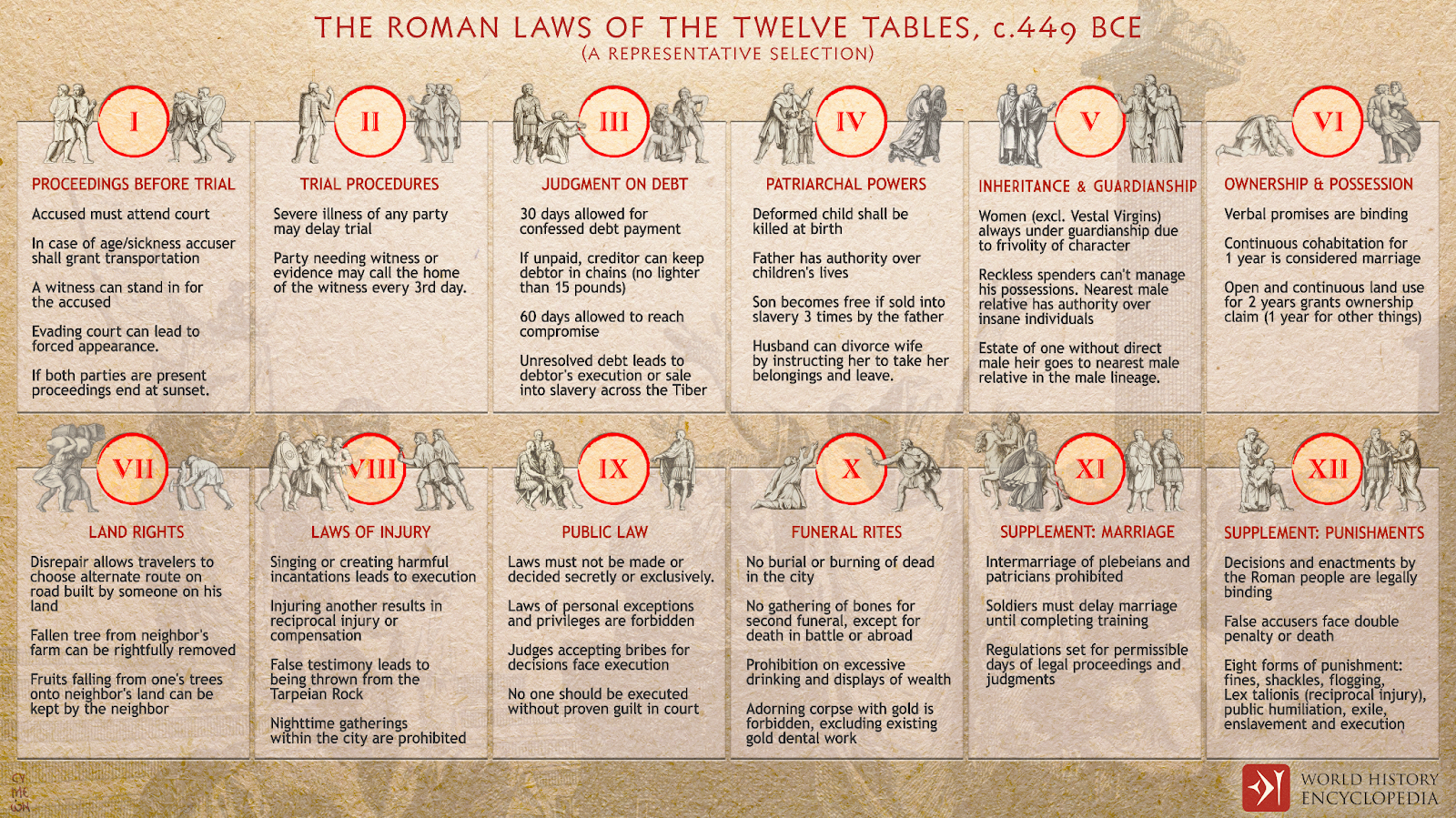 How does the constitutional republic of the United States reflect the ideas expressed in this document? by establishing a tradition of civic participationby allowing states to challenge federal laws in courtby maintaining rule of law and holding all citizens accountableby creating a separation of powers between branches of government2. This passage comes from the Preamble to the U.S. Constitution.Based on this passage, which foundational principle is being described?rule of lawdue process of lawlimited governmentequality of mankind3. This diagram shows that the colonists formed some of their political views from some historical documents.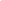 Which phrase completes this diagram?natural rightshabeas corpusdue process of lawrepresentative self-government4. Which foundational principle is reflected in the creation of three branches of government?natural rightssocial contractseparation of powersconsent of the governed5. This diagram describes a cause that led to the writing of the Declaration of Independence.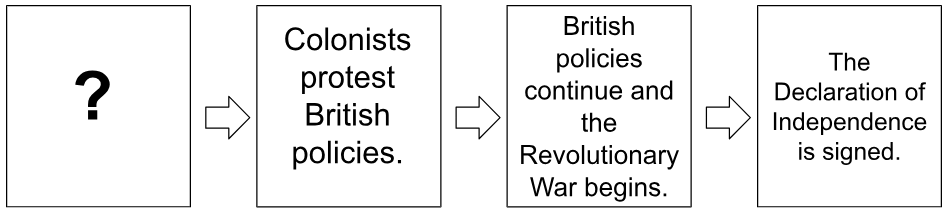 Which action completes this diagram?Colonial agricultural trade increases.Colonial religious rights are restricted.The British enact a series of taxes in the colonies. The British grant the colonists representation in Parliament.6. This passage comes from the Declaration of Independence.Based on this passage, where should governments get their power?from Godfrom the publicfrom the legislative branchfrom the executive branch7. Which weakness of the Articles of Confederation was highlighted by the events of Shays’s Rebellion?no national armed forcesno power to enter treatieslack of a legislative branchlack of a national court system8. In the Preamble to the U.S. Constitution, what is the meaning of the phrase “We the People”?Citizens express their will through political parties.Citizens express their will by directly creating laws.Government receives taxes from citizens and exists to support them.Government receives its power from citizens and exists to serve them.9. This newspaper headline details an important step in filling a vacancy on the U.S. Supreme Court.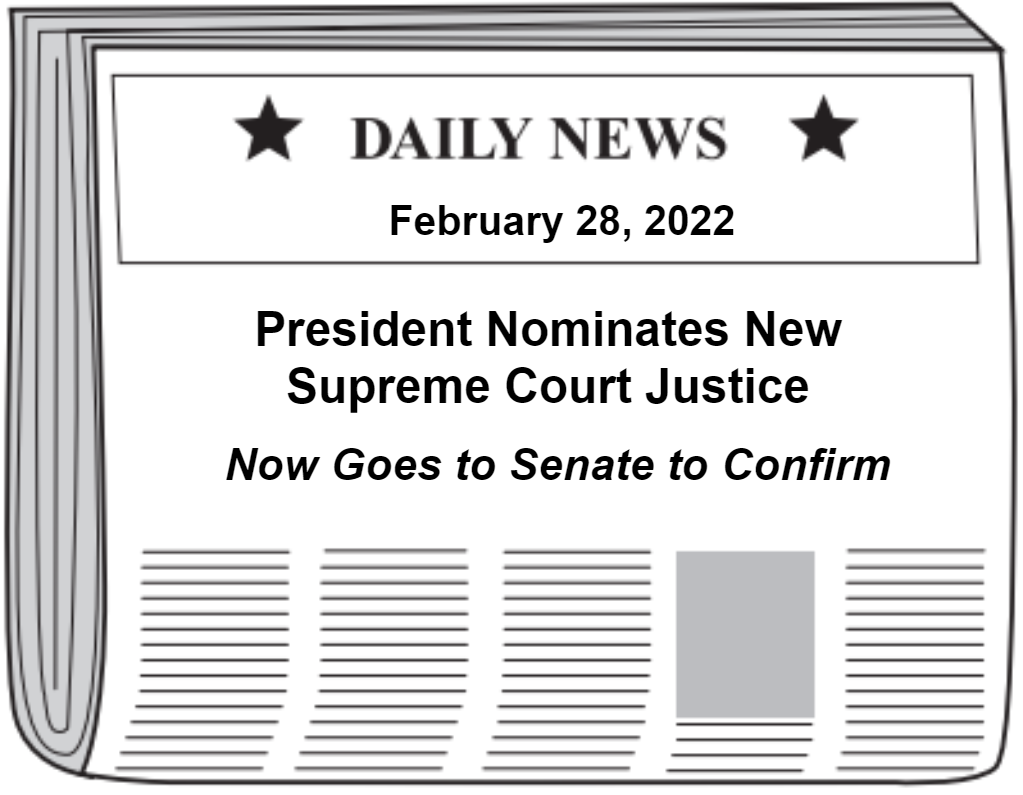 Which constitutional principle does this headline illustrate?rule of lawjudicial reviewchecks and balancesseparation of powers10. This passage is from Anti-Federalist Paper #84, written by Brutus.Based on this passage, with which statement regarding ratification of the U.S. Constitution would the author agree?The Constitution should limit local government.The Constitution should protect individual rights.The Constitution should create a strong national government.The Constitution should protect the rights of the individual states.11. Which option best describes the importance of the rule of law?It allows police to keep evidence a secret during a criminal trial.It exempts government leaders from having to follow procedures.It protects citizens from arbitrary and abusive uses of government power.It ensures different laws can be applied to people of different social classes.12. This photograph shows individuals becoming U.S. citizens through the naturalization process.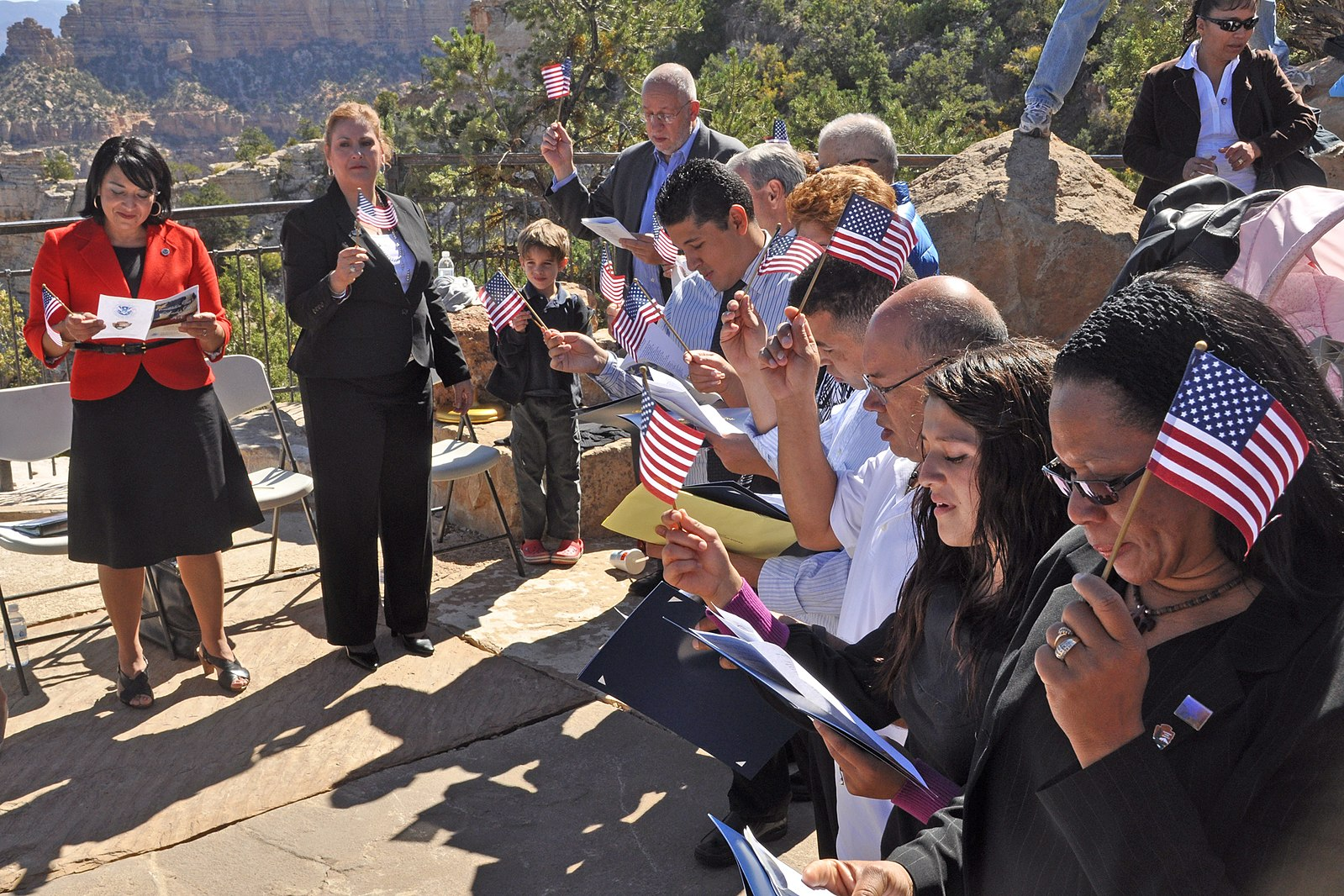 Which of the following describes the eligibility requirements they had to meet?reside in the U.S. for five years, be of good moral character, and be able to speak and read basic Englishbe of good moral character, achieve permanent residency, and pledge to serve in the armed forcesreside in the U.S. for five years, pass a reading and math test, and be at least 25 years oldbe of good moral character, pass a U.S. history and government test, and pay $15,000 13. This image shows a legal document.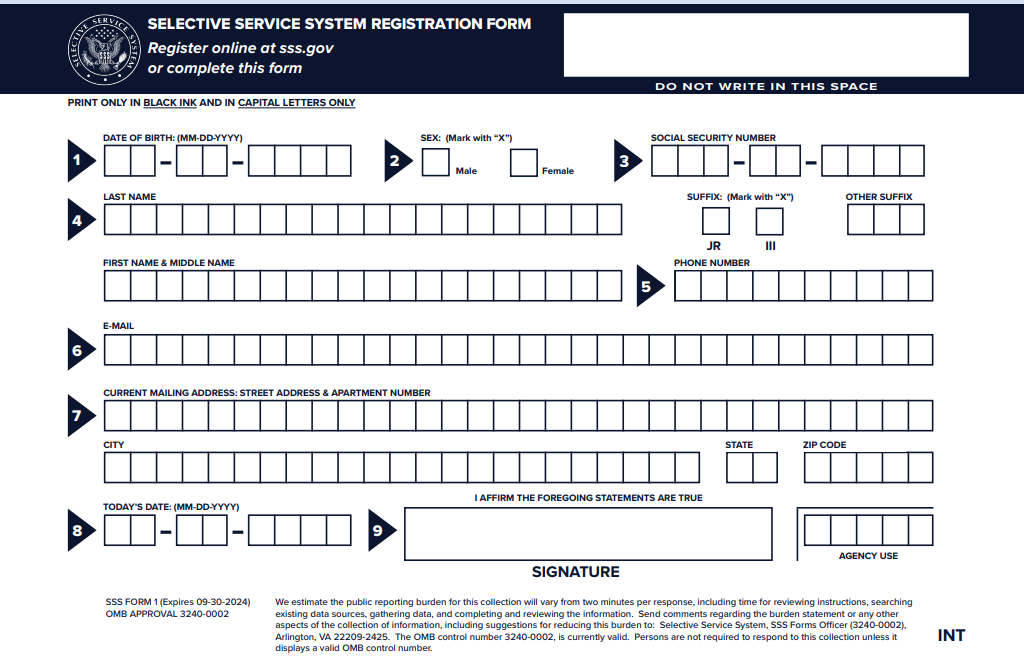 Why are certain citizens obligated to respond to this document?to defend the safety and security of the nationto ensure they stay informed about political issuesto guarantee their right to vote in national electionsto protect the constitutional right to be tried by one’s peers14. This diagram shows freedoms protected in the Bill of Rights.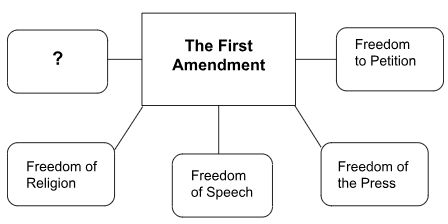 Which statement best completes this diagram?Freedom to VoteFreedom of AssemblyFreedom to a Trial by JuryFreedom from Habeas Corpus15. This passage about government is from Federalist No. 78.Which conclusion may be drawn from the author’s views in this passage?The U.S. Constitution requires a bill of rights.The U.S. Supreme Court ensures individual rights are protected.The U.S. Constitution requires state laws to align with national laws.The U.S. Congress has the sole responsibility of passing legislation.16. This diagram shows the steps in selecting a juror.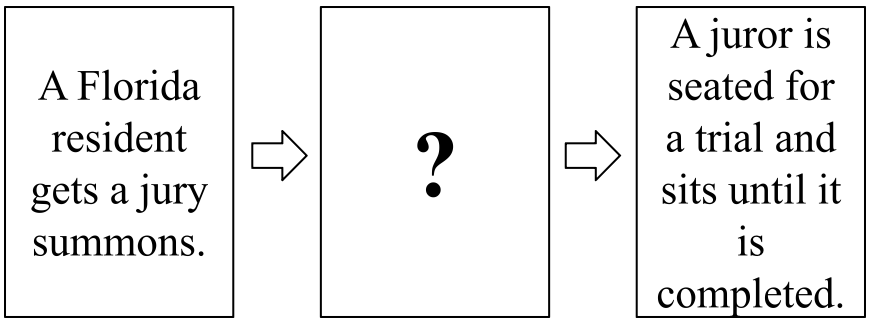 Which statement completes this diagram?The jury pool listens to arguments and delivers a verdict.Attorneys narrow the jury pool through the voir dire process.Attorneys identify a foreperson to speak on behalf of the jury pool. The jury pool meets with court clerks to determine any biases that would affect the trial.17. This diagram shows steps in the election process at the national level.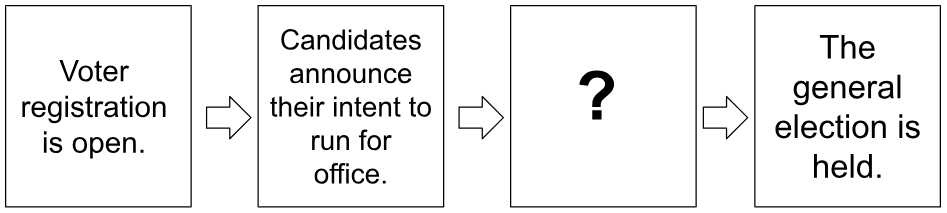 Which statement best completes this diagram?Political parties hold midterm elections.The winner of the political debates takes the oath of office.Primary elections are held to narrow down the candidates.State legislatures cast votes to determine who will appear on the ballot.18. This table shows the biographies of two candidates running for governor of Florida.According to this biographical information, for which reason is Candidate A NOT qualified to run for governor of Florida?Candidate A is not old enough.Candidate A was not born in Florida.Candidate A does not have a law degree.Candidate A has not lived in Florida long enough.19. Which option is an example of how an individual may influence the government?signing a petitionwalking by a protestwriting a lifestyle blogwatching a presidential debate20. This image is a propaganda poster created by the U.S. government in 1944.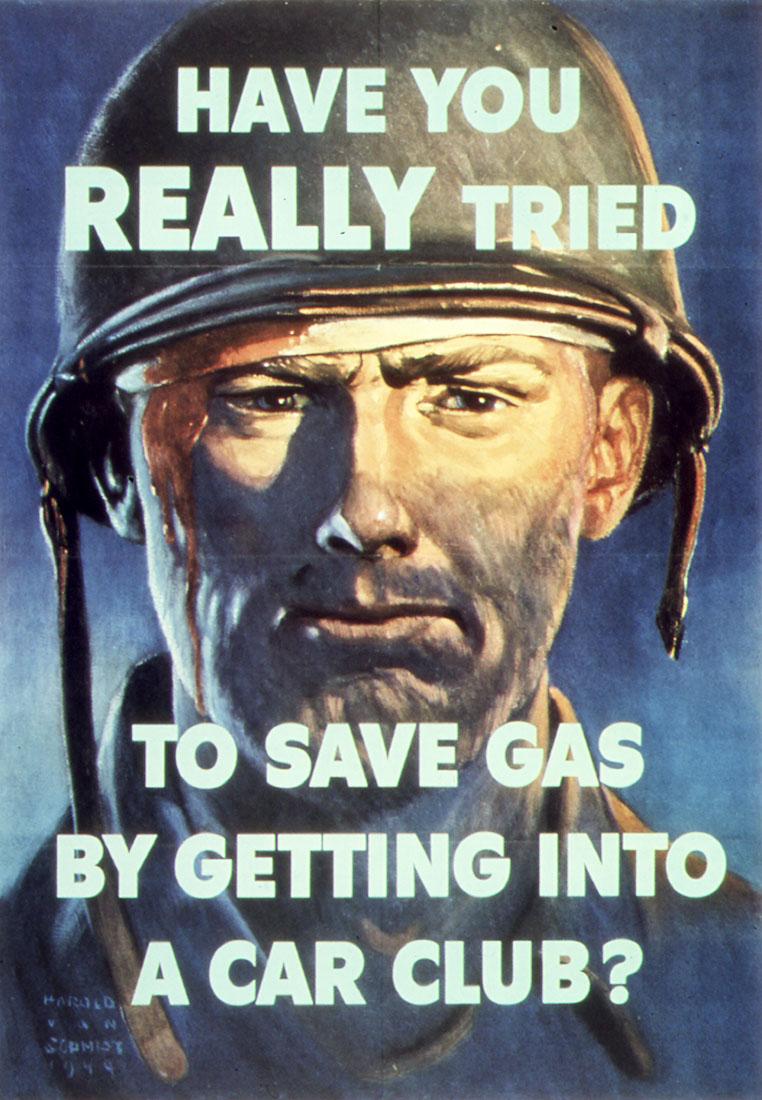 What was the desired impact of propaganda like this poster?boost the economy during wartimeenlist more men into the armed forcesreduce the cost of goods to support the armed forcesencourage the public to support the war effort at home21. Luis and Isabelle are frustrated there isn’t a crosswalk near their neighborhood for all the students who walk home from school. Which of the following is an example of an appropriate course of action these students could take to address their concerns?send an email to their U.S. senator propose a plan at a city council meetinghold a fundraiser and use the money to make their own crosswalkask a local police officer to ban vehicles from this road during school hours22. This table describes a form of government.What form of government is being described in this table?theocracyrepublicoligarchymonarchy23. This diagram shows a comparison of two different systems of government.Which would be considered an advantage of a federal system of government?There are fewer laws that governments have to follow.It is easier for states to enter treaties with foreign nations.There is a stronger national government to protect the nation.It is able to make quicker decisions with power concentrated in one individual.24. This newspaper headline describes an event in U.S. history.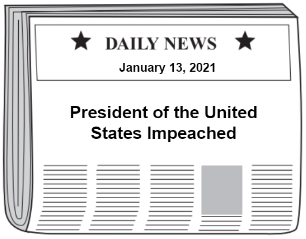 Which part of the national government initiated the process described in this newspaper headline?SenateVice PresidentSupreme CourtHouse of Representatives25. What is an example of an enumerated power?the power to hold electionsthe power to establish local governments the power to regulate interstate commercethe power to set requirements for teaching licenses26. This diagram shows the two ways that an amendment to the U.S. Constitution is ratified.Which statement completes this diagram?Three-fourths of state legislatures vote to ratify the amendment.The president issues an executive order and ratifies the amendment.Two-thirds of both houses of Congress vote to ratify the amendment.The Supreme Court rules the amendment is constitutional and ratifies the amendment.27. This newspaper headline details an amendment to the U.S. Constitution.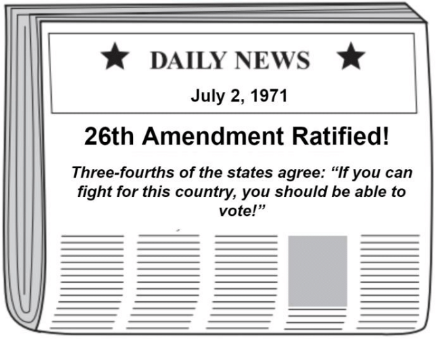 How did this amendment affect participation in the American political process?The amendment allowed all college students to vote.The amendment allowed more citizens to register to vote.The amendment increased the political power of the elderly.The amendment increased the political power of returning veterans.28. This diagram shows some of the steps involved with a bill becoming a law at the national level of government.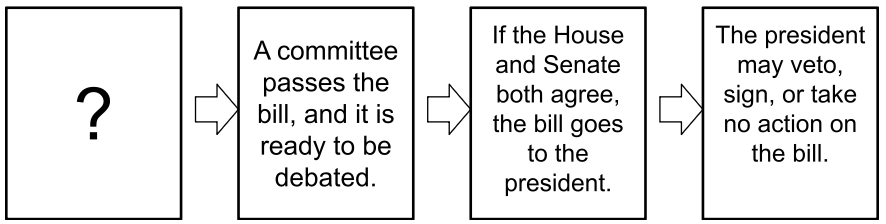 What is the first step in this lawmaking process?A governor introduces a bill.A member of Congress introduces a bill.The judicial branch rules if a bill is constitutional.The executive branch rules if a bill is constitutional.29. This diagram provides details about processes carried out by the executive branch at the national level of government.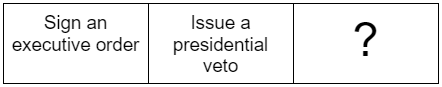 Which option best completes this diagram?Fund the armed sourcesDraft bills to become lawsMake Cabinet appointmentsAdvise Supreme Court justices30. This diagram provides details about the Florida court system.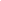 Which court completes this diagram?Florida Supreme CourtFlorida Military CourtFlorida Traffic CourtFlorida Trial Court31. Which option refers to laws created by judicial decisions and precedents?civil lawnatural lawcommon lawconstitutional law32. Which statement identifies the impact of United States v. Nixon (1974)?Rule of law applies to the president.Executive privilege protects the president from judicial review.The U.S. Supreme Court does not have the power to intervene in presidential matters.The president is able to record secret conversations with foreign governments and cabinet members.33. Which statement identifies a similarity between the U.S. and Florida constitutions?both guarantee individual freedoms both have the same amendment processboth outline the process for obtaining citizenshipboth outline the framework for state and local governments34. This diagram identifies powers of the different levels of government. Which power completes this diagram?Coin moneySign treatiesEstablish post officesEstablish school districts and school boards35. How does the 12th Amendment impact the process of presidential elections in the United States?It ensures presidents and vice presidents are elected as a team. It creates a system that allows voters to more directly elect the president.It ensures that candidates running for the office of president are more qualified.It creates an opportunity for the Supreme Court to overturn presidential election results.36. This table describes economic systems.Which statement completes this table?Individuals and companies control major industries. The economy is free of government regulation and control.Supply and demand are left to the free market, but the government controls wages.The government heavily regulates the economy and controls all aspects of daily life.37. Which action is an example of a foreign policy decision?Congress enacts new tax laws.The Supreme Court takes a case involving a foreign-born citizen.Soldiers are sent to another country to promote peacekeeping efforts.The National Guard helps citizens in Florida during a natural disaster. 38. Which action illustrates citizen participation in an international organization?Steve teaches others about the World Trade Organization.Chris writes a report on the history of the United Nations.Liz reads the latest decisions made by the International Court of Justice.Kimberly volunteers to raise funds for the United Nations International Children’s Emergency Fund.39. This statement was made by President George W. Bush on September 20, 2001, explaining why the United States was engaging in military action in the Middle East.Based on this statement, what was the reason for the United States’ involvement in this international conflict?A partnering country committed acts of espionage. The United States was facing a humanitarian crisis.The United States was the target of a terrorist attack.A partnering country broke promises outlined in a treaty.